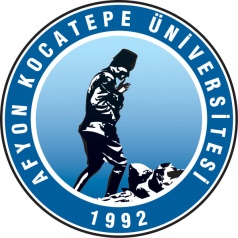 T.C.AFYON KOCATEPE ÜNİVERSİTESİ	……………………….. Fak./YO/MYO/Kons.  …….………………………… Bölümü  ……………….. nolu öğrencisiyim. Öğrenci kimlik kartımı ……………………… tarihi itibari ile kaybettim. Hükümsüzdür.	 Gereğini bilgilerinize saygılarımla arz ederim. .….../.….../……….							                  Adı ve Soyadı :								   İmza :ADRES :Tel :